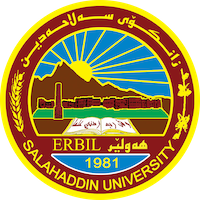 Academic Curriculum Vitae 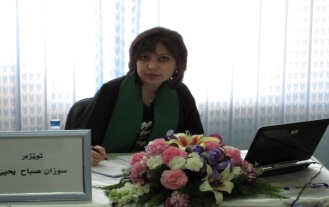 Personal Information:  Full Name: Suzan Sabah Yahia Academic Title: Assistant lecturer Email: suzan.alsafar@su.edu.krd Mobile:009647504797545Education:2012-2014. M.Sc. in biotechnology - food technology, Agriculture College, salahaddin University. 2010-2011. High diploma in food technology, Agriculture College, salahaddin University. 1997-2021. B.Sc.in Food Technology, Agriculture College, Baghdad University. Employment:- State employment starting from first employment - 2003 to2005, Agricultural Engineering in agriculture research center, ministry of agriculture-krd. - 2005 to 2007, Agricultural Engineering in GIS center, college of science, ministry of higher education-krd. - 2007 to 2014, Agricultural Engineering in food technology department, college of Agricultural Engineering sciences / University of Salahaddin-Erbil.- 2014 to date,  Assistant Lecturer of food technology, Department of Food Technology, College of Agricultural Engineering sciences / University of Salahaddin-Erbil. Qualifications Teaching qualificationsIT qualificationsLanguage qualifications such as TOEFL, IELTS or any equivalentAny professional qualificationYou could put any professional courses you have attendedTeaching experience:Teaching Food biotechnology. - Industrial fermentation. - Food safety. - Principle of food science. - Food quality control. Research and publications“Extraction and Sepectroscopic Studies of Lecithin Extract from Different Egg Youlk Samples”Zanco Journal of Pure and Applied Sciences Vol.25,No.1 2013. Salahaddin University-Erbil.Detection of multidrug resistance Salmonella isolated from chicken meat by multiplex PCR and VITEK2 system.Web of Science Researcher ID: F-1197-2014ORCID ID: 0000-0001-6750-0518Academic Profile: http://academics.su.edu.krd/suzan.alsafarScholar Account: https://scholar.google.com/citations?user=f-hy9EYAAAAJ&hl=en